ЧУДЕСА МАМИНЫХ КОЛЫБЕЛЬНЫХ.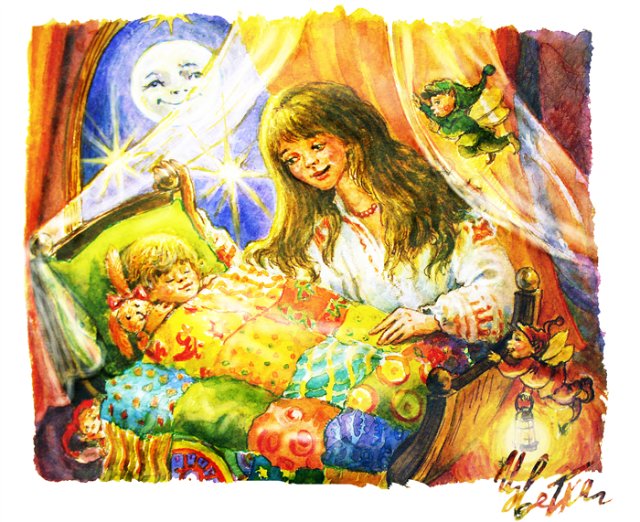 Пойте малышу песенку перед сном. Спеть ее совсем несложно, времени занимает всего пару минут, а пользу приносит огромную. Привыкнув к вашей колыбельной, малыш станет быстрее успокаиваться, быстрее засыпать. А в случае, когда что-то болит у ребенка или беспокоит его – ваша колыбельная поможет ему легче перенести боль и успокоится.Возникает вопрос, какие песенки петь малышам и где брать тексты колыбельных песен, на какой мотив петь и нужно ли петь, если у мамы нет голоса.Давайте разберем все по порядку. Колыбельную песенку можно придумать самим или взять любую детскую спокойную песню. К вашим услугам мультфильмы, например, “Колыбельная медведицы” из мультика про Умку или песенка из передачи “Спокойной ночи, малыши”.Или стихотворение Лермонтова, которое так и называется – “Колыбельная песня”Спи, младенец мой прекрасный,          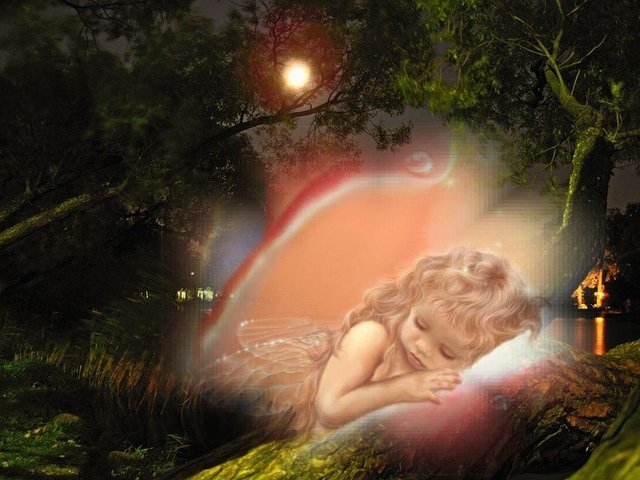  Баюшки-баю. Тихо смотрит месяц ясный В колыбель твою. Стану сказывать я сказки, Песенку спою; Ты ж дремли, закрывши глазки, Баюшки-баю.Так же можно набрать в любом поисковике слова: “тексты колыбельных песен” и все – выбирайте, читайте пробуйте. Мотив можно взять любой, лучше чтобы это была тихая спокойная мелодия. Чем проще, тем лучше. Монотонность песенки поможет малышу быстрей отвлечься.Если у мамы нет голоса и слуха – петь все равно можно и нужно. Легкий, свой, мотив можно подобрать, взять стишок и петь его .Например, такой:Котик песенку поет                            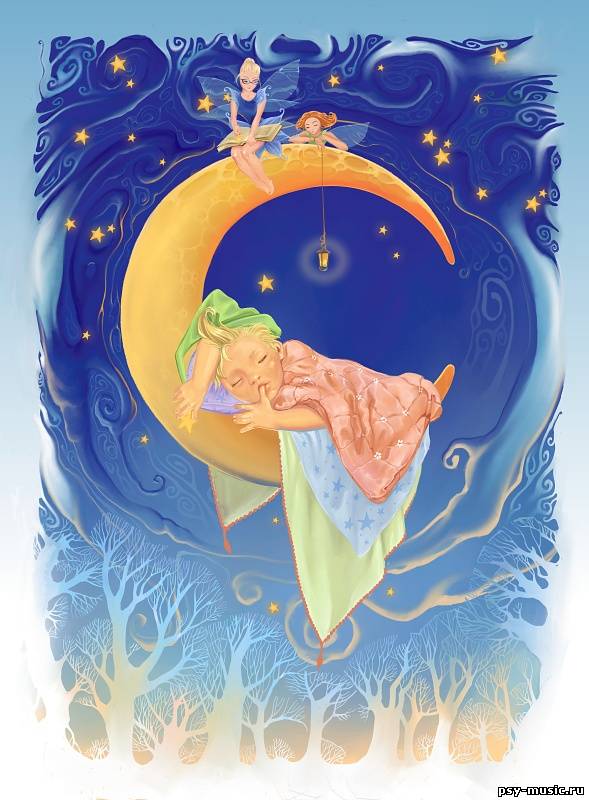  В уголке у печки… Мой сыночек спать идет, Догорели свечки.Котик песенку поет, Ждет сынка кроватка! Скоро мальчик мой уснет На кроватке сладко.Ночка темная уйдет; Снова утро будет… Котик песню допоет, Котик нас разбудит…Выйдет солнышко опять, В окна к нам заглянет… И сыночек мой гулять Собираться станет!Все равно для малыша мамин голос – самый лучший, а простой мотив, спетый шёпотом не сломает ребенку представление о хорошей музыке. Музыка – это совсем другое. А мамина песня – это, как молитва, защитит, спасет, придаст уверенности. Пойте колыбельные песенки своим деткам и делайте их счастливыми.